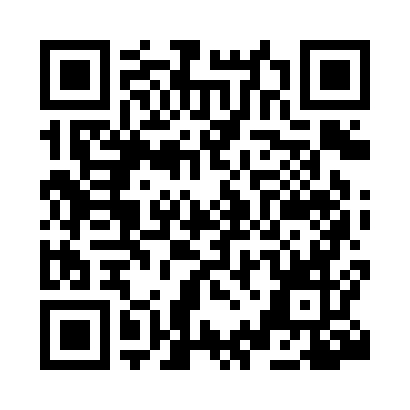 Prayer times for Junin, ArgentinaWed 1 May 2024 - Fri 31 May 2024High Latitude Method: NonePrayer Calculation Method: Muslim World LeagueAsar Calculation Method: ShafiPrayer times provided by https://www.salahtimes.comDateDayFajrSunriseDhuhrAsrMaghribIsha1Wed6:147:401:013:596:217:422Thu6:157:411:013:586:207:413Fri6:167:421:013:576:197:404Sat6:167:421:003:576:187:395Sun6:177:431:003:566:177:386Mon6:187:441:003:556:167:387Tue6:187:451:003:546:157:378Wed6:197:451:003:546:157:369Thu6:207:461:003:536:147:3510Fri6:207:471:003:526:137:3511Sat6:217:481:003:526:127:3412Sun6:227:481:003:516:117:3313Mon6:227:491:003:506:117:3314Tue6:237:501:003:506:107:3215Wed6:237:511:003:496:097:3216Thu6:247:511:003:496:087:3117Fri6:257:521:003:486:087:3018Sat6:257:531:003:486:077:3019Sun6:267:541:003:476:077:2920Mon6:267:541:003:476:067:2921Tue6:277:551:003:466:057:2822Wed6:287:561:003:466:057:2823Thu6:287:571:013:456:047:2824Fri6:297:571:013:456:047:2725Sat6:297:581:013:446:037:2726Sun6:307:591:013:446:037:2727Mon6:307:591:013:446:037:2628Tue6:318:001:013:436:027:2629Wed6:318:001:013:436:027:2630Thu6:328:011:013:436:017:2631Fri6:328:021:023:436:017:25